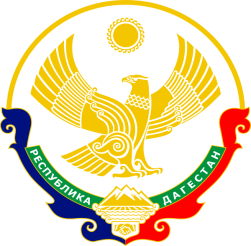 РЕСПУБЛИКА ДАГЕСТАНМО «АКУШИНСКИЙ РАЙОН»МКОУ «ТАНТЫНСКАЯ СРЕДНЯЯ ОБЩЕОБРАЗОВАТЕЛЬНАЯ ШКОЛА».	368283 с.Танты    tanti.dagschool.com    Tantisosh@mail.ru   тел. +7(906)449-51-23  ИНН 0502004898 _________________________________________________________________________________________________	Учебный план на 2019-2020 учебный годУчебный план ОУ на 2019-2020 учебный год разработан на основе перспективного учебного плана основной образовательной  программы. Положения о порядке разработки и утверждении учебного плана ОУ  с учётом механизма формирования части, формируемого участниками образовательного процесса и компонента образовательного учреждения.Учебные планы  трёх уровней образования:-начальное общее образование -учебный план, обеспечивающий реализацию ФГОС НОО(1,2,3,4 классы);- основное общее образование -учебный план, обеспечивающий реализацию ФГОС ООО ( 5 , 6, 7 , 8 и 9-ые классы);- среднее общее образование -учебный план, обеспечивающий реализацию ФКГОС 2004 (10-11 классы).